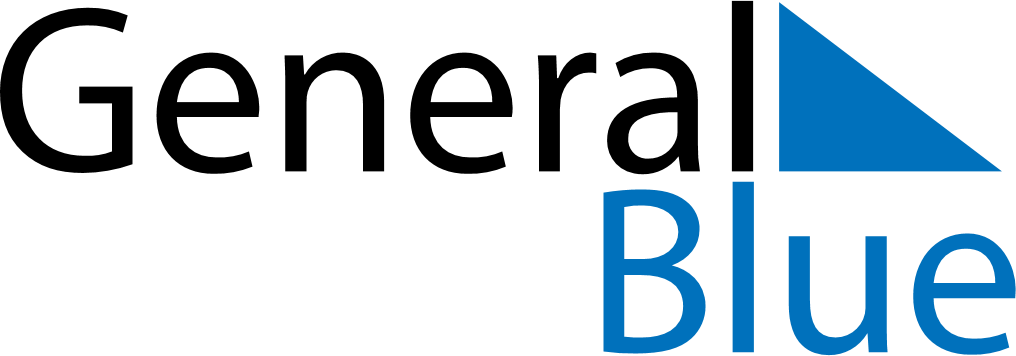 April 2024April 2024April 2024April 2024April 2024April 2024Fritz Creek, Alaska, United StatesFritz Creek, Alaska, United StatesFritz Creek, Alaska, United StatesFritz Creek, Alaska, United StatesFritz Creek, Alaska, United StatesFritz Creek, Alaska, United StatesSunday Monday Tuesday Wednesday Thursday Friday Saturday 1 2 3 4 5 6 Sunrise: 7:30 AM Sunset: 8:47 PM Daylight: 13 hours and 17 minutes. Sunrise: 7:27 AM Sunset: 8:50 PM Daylight: 13 hours and 22 minutes. Sunrise: 7:24 AM Sunset: 8:52 PM Daylight: 13 hours and 28 minutes. Sunrise: 7:21 AM Sunset: 8:55 PM Daylight: 13 hours and 33 minutes. Sunrise: 7:18 AM Sunset: 8:57 PM Daylight: 13 hours and 39 minutes. Sunrise: 7:15 AM Sunset: 8:59 PM Daylight: 13 hours and 44 minutes. 7 8 9 10 11 12 13 Sunrise: 7:12 AM Sunset: 9:02 PM Daylight: 13 hours and 49 minutes. Sunrise: 7:09 AM Sunset: 9:04 PM Daylight: 13 hours and 55 minutes. Sunrise: 7:06 AM Sunset: 9:07 PM Daylight: 14 hours and 0 minutes. Sunrise: 7:03 AM Sunset: 9:09 PM Daylight: 14 hours and 6 minutes. Sunrise: 7:00 AM Sunset: 9:11 PM Daylight: 14 hours and 11 minutes. Sunrise: 6:57 AM Sunset: 9:14 PM Daylight: 14 hours and 16 minutes. Sunrise: 6:54 AM Sunset: 9:16 PM Daylight: 14 hours and 22 minutes. 14 15 16 17 18 19 20 Sunrise: 6:51 AM Sunset: 9:19 PM Daylight: 14 hours and 27 minutes. Sunrise: 6:48 AM Sunset: 9:21 PM Daylight: 14 hours and 32 minutes. Sunrise: 6:45 AM Sunset: 9:24 PM Daylight: 14 hours and 38 minutes. Sunrise: 6:42 AM Sunset: 9:26 PM Daylight: 14 hours and 43 minutes. Sunrise: 6:40 AM Sunset: 9:28 PM Daylight: 14 hours and 48 minutes. Sunrise: 6:37 AM Sunset: 9:31 PM Daylight: 14 hours and 54 minutes. Sunrise: 6:34 AM Sunset: 9:33 PM Daylight: 14 hours and 59 minutes. 21 22 23 24 25 26 27 Sunrise: 6:31 AM Sunset: 9:36 PM Daylight: 15 hours and 4 minutes. Sunrise: 6:28 AM Sunset: 9:38 PM Daylight: 15 hours and 10 minutes. Sunrise: 6:25 AM Sunset: 9:41 PM Daylight: 15 hours and 15 minutes. Sunrise: 6:22 AM Sunset: 9:43 PM Daylight: 15 hours and 20 minutes. Sunrise: 6:20 AM Sunset: 9:46 PM Daylight: 15 hours and 25 minutes. Sunrise: 6:17 AM Sunset: 9:48 PM Daylight: 15 hours and 31 minutes. Sunrise: 6:14 AM Sunset: 9:50 PM Daylight: 15 hours and 36 minutes. 28 29 30 Sunrise: 6:11 AM Sunset: 9:53 PM Daylight: 15 hours and 41 minutes. Sunrise: 6:09 AM Sunset: 9:55 PM Daylight: 15 hours and 46 minutes. Sunrise: 6:06 AM Sunset: 9:58 PM Daylight: 15 hours and 51 minutes. 